RESUMETANWIR ARSHEDE-mail Id: tanwirarshed@gmail.com                   tanwir.polsc@presiuniv.ac.in         Contact no.-+91 9531563060                    + 91 9749098573        CAREER OBJECTIVE“…..In pursuit of line of work where I can utilize my teaching and research abilities, with potentials for personal growth…and keep learning and move along with changing technologies & methods there by proving to be a constructive influence in the progress & advance of the organization and my country. An urge to explore new dimensions, curiosity to learn more, analytical approaches, positive frame of mind, strong determination and confidence in myself will definitely help me to achieve my goals”EDUCATIONAL QUALIFICATION:SPECIALIZATIONS:a. Indian Foreign Policy.b. Political Thought and Theory.c. Public Administration.HONORS & AWARDS:a. Selected by the United States Department of States, Bureau of Educational and Cultural Affairs, for a 6 weeks Study of the U.S. Institute for Scholars (SUSI) programme on American Politics and Political Though, 2018 at the University of Massachusetts, USAb. Awarded the UGC, Maulana Azad National Fellowship for pursuing Ph.D in Department of Political Science, in the year 2011.c. Honored by the prestigious University Medal from the Hon’ble Governor of West Bengal for scoring 1st class 2nd in the M.A examination, form North Bengal University, Department of Political Science, in the year 2009.d. Received the award of best debater by the 24 hours Bengali news channel 24 Ghanta, in the show “Off Period”, in the year 2007.TEACHING AND RESEARCH EXPERIENCE:a. Presently teaching in Presidency University, Kolkata as Assistant Professor in the Department of Political Science from 04/04/2017.b. Former Assistant Professor of Political Science in the Department of Political Science, Kurseong College (Substantive Post) from 14/12/2017 till 03/04/2017.c. Former Assistant Professor of Political Science in the Department of Law, University of North Bengal, Full Time (Contractual) from 06/01/2015 till 13/12/2016.d. Former Assistant Professor in the Department of Life Long Learning and Education (DLLE), University of North Bengal, as a Guest Faculty from 11/11/2013 till 07/01/2015. e. Former Assistant Professor of Political Science in the India Institute of legal studies (IILS), under the University of North Bengal, as a Guest Faculty from 19/11/2013 till 05/01/2015. f. Former full-time  Ph.D Scholar in the Department of Political Science, University of North Bengal, under the UGC, Maulana Azad National Fellowship, on United States-India-Pakistan Relations, from 26/09/2011 till 05/01/2015.g. Worked for a period of 20 Months as a Research Project Fellow in the UGC Sponsored, Major Research Project, on “Self Help Groups and Empowerment of Rural Women: A study in Selected Districts in West Bengal.”, from 14/012/2009- 31/08/2011.PUBLICATIONS:Article selected to be published- The Sino-Indian Dispute, Nehru and Geo-Politics: The Dilemma of Nation Building for a Rising Nation’ in a peer reviewed edited book to be published by Dr. Manas Chakraborty under Center for Nehru Studies, Department of Political Science, University of North Bengal.Article selected to be published- Pakistan Occupied Kashmir: Emerging Trends in Constitutional Issues and Development’ in a peer reviewed edited book to be published by the Department of Law, University of North Bengal.Sino Indian Border Dispute: An Analysis of the Territorial Dispute in the Himalayas; in Indian Journal of Law and Justice, March, 2016, Vol. 07, No. 01; ISSN No: 0976-3570Empowering Women Through SHG &Microfinance: An Inclusive Approach in the edited book Women Empowerment in India Opportunities and Challenges; Compiled by Dr. Gopal Sharma; Rupali Publications; 2015; ISBN: 978-93-81669-88-4 “Human Rights in Azad Kashmir: A Case of Denial and Deprivation” in the edited book Theory and Practice of Human Rights The Indian Context; Compiled by Dr. Gopal Sharma; Rupali Publications; 2015; ISBN: 978-93-81669-80-8 “The US Drones & Their Legality in the Present Humanitarian World” in ‘Indian Journal of Law and Justice’ [IJLJ]; Department of Law University of North Bengal, Vol-5 No. 02, September 2014, ISSN: 0976-3570“The Thunder Dragon Kingdom and India –An Asymmetric Relation of Strategic Importance and Mutual Development” in Journal of Life Long Education and Development; Volume: III, Number- 2; 2013-2013; ISSN No: 2231-4121“Revisiting the Foundations of Non-Alignment Movement in the Post Nehruvian Era: Compulsions and Realities” in the Edited Book Post Nehruvian Politics in India: Agitations, Assimilations, Assertions and Consequences; compiled by Dr Manas Chakraborty; Levant Books; 2015;  ISBN: 978-93-84106-24-9‘China Factor’ in India-Pakistan Relations: A Review; in the Journal of Politics and Governance, Vol. 3 No. 4, ISSN: 2278 – 473X, October-December 2014.“Combating Terrorism in India and Pakistan: A Review of the Role of United States of America” jointly published with Dr. M Yasin, in the Journal of Politics and Governance, Volume-2, 3/4, ISSN: 2278 – 473X, July-December 2013.“Women Empowerment through Self Help Groups: A Conceptual Perspective”, jointly published with Dr. Maya Ghosh, in the Journal of Political Studies, Volume-IV, Department of Political Science, University of North Bengal, March 2010.SEMINARS/ CONFERENCES/ WORKSHOPS/ PAPER PRESENTED & ATTENDED:International:Presented paper titled: “Self-Determination’ Movement in Kashmir: A Much Awaited Move or a Mere Fictitious Game of Power” in an International Seminar on Social Movements in India: Recent Trends; under the auspices of Department of Political Science, University of  North Bengal on 8th March 2017.Presented paper titled: “Living With Troubled Neighbour: An Assessment of India Pakistan Relations in the Present Era” in an International Seminar on India and Her Neighbours: Challenges and Potentialities; under the auspices of Department of Political Science, University of  North Bengal on 7th March 2017. Presented paper titled: “The Sino-Indian Dispute, Nehru and Geo-Politics: The Dilemma of Nation Building for a Rising Nation” in an International Seminar on Nehru and Nation Building in India, under the auspices of Center For Nehru Studies, Department of Political Science, University of North Bengal, Darjeeling, on 28th – 29th March 2015.Presented a paper titled: “Six decades of antagonism and the challenge of development A study of : India and Pakistan” , at the UGC and ICHR sponsored International Seminar on  State, Power and Ethics of Governance: The Indian Experiences, organized by the  Department of History, University of  North Bengal, from 18th -20th February, 2013.Presented paper titled: “Combating Terrorism in India and Pakistan: A Review of the Role of United States of America” in an International Conference on Globalisation, Governance & Sustainable Development, organized by MDRF, Academy of Politics and Governance, New Delhi, on 8th December, 2013.National:Presented paper titled:  From Nam to Namo: a Transformative Journey of India’s Foreign Policy on China as an invited speaker in the Department of Political Science, University of North Bengal, in a UGC Sponsored National Seminar on “Contemporary Political Transformation in India: Nature and Direction” on 16th September 2017.Presented paper titled: “Legal Aspects of the Politics of Women in Society: An Exploration” in an UGC Sponsored National Seminar on Women in Society; under the auspices of Department of Political Science, Cooch Behar College, Cooch Behar on 11th – 12th August 2016.Presented paper titled: “Challenges to the Regional Peace and Policy Making: The Kashmir Dispute” in the 17th Annual Conference of West Bengal Political Science Association, under the auspices of Anada Chandra College, Jalpaiguri on 5th – 6th March 2016.Presented paper titled: “Pakistan Occupied Kashmir: Emerging Trends in Constitutional Issues & Development” in an UGC Sponsored National Seminar on Changing Dimension of Concept of Legal Systems and Rule of Law: Emerging trends in Constitutionalism, organized by Department of Law, University of North Bengal, Darjeeling, on 19th – 20th December 2015.Presented paper titled: “Empowering Women through SHG & Microfinance: An inclusive Approach” in an UGC Sponsored National Seminar on Women Empowerment in India: Opportunities and Challenges, organized by Department of Political Science, Sitalkuchi College, Coochbehar on 27th – 28th November 2015.Presented paper titled: “Snivels of Independence: The Study of Autonomy movement in Kashmir” in an UGC Sponsored National Seminar on Democracy, Discontent and Autonomy Demands: The contemporary Indian Federal Experience, organized by Netaji Subhash Mahavidyalaya Haldibari in collaboration with Mayniguri College, Coochbehar on 09th – 10th October 2015.Presented paper titled: “‘China Factor’ in India-Pakistan Relations: A Review” in 2nd National Conference on Politics & Governance, NCPG 2014 held at India International Centre Annexe, New Delhi on 3 August 2014.Presented paper titled: “India-Pakistan Relations: Post Nehruvian Era” in the UGC, Sponsored National Seminar on Post Nehruvian Politics in India: Agitation, Assimilation and Assertions, organized by Center for Nehru Studies, Department of Political Science, University of North Bengal on 14th & 15th March, 2014.Presented paper titled: “India-United States Relations Revisited: The impact of economic liberalization in growing ties between the two” in the UGC, ICSSR Sponsored National Conference on Post Liberalization Democratic Experience in India, organized by Department of Political Science, University of North Bengal on 27th & 28th February, 2014.Presented paper titled: “Empowerment of Women and MGNREGA- A Case Study of selected Panchayets in Jalpaiguri District of West Bengal” at the UGC & ICSSR sponsored National Seminar with the collaboration of Council for SocialDevelopment (SRC), Hyderabad, on The Impact of MGNREGS on Rural Development, organized by Department of Economics, Government Degree College, Gajwel, Hyderabad, Andhra Pradesh on 6th -7th September, 2013.Presented paper titled: “Radical Left Movement and The Political System: A study of the Maoist Movement in West Bengal” at the UGC sponsored National Seminar on  Dissenting Voices, Transformations and People’s Assertions in the East and North East India, held under SAP(DRS Phase-II), Department of Political Science, University of North Bengal on 8th -9th March,2013.Presented paper titled: “Movement for Autonomy: A study of the Nagaland Movement”, at the UGC sponsored Nation Seminar on “Autonomy Movements In India, organized by the Sonada Degree College, Sonada, Darjeeling, on 27th & 28th March, 2012.Presented a joint paper titled: “Fighting a menace “HIV- AIDs” with Knowledge: The role of life skill in directing the Youth for Development”, at the Nation Seminar on “Life Skill Education”, organized by the Department of Lifelong Learning & Extension, University of North Bengal, in collaboration with United Nations Educational, Scientific and Cultural Organisation (UNESCO), New Delhi & State Resource Center for Adult Education, on 20th & 21th March, 2012.Presented paper titled: “Social Exclusion and Women in India: A Case Study”, at the UGC sponsored Nation Seminar on Social Ex(in)clusion and Women in India, organized by the  Women’s Studies (COP) Southfield College in collaboration with the Center for Women’s Studies, University of North Bengal, on 16th & 17th March ,2012.Presented paper titled: “Women and Development in India – Role of Micro-finance”, at the UGC sponsored Nation Seminar on Conceptualizing Women in Development, organized by the Center for Women’s Studies, University of North Bengal, on 28th & 29th March, 2011.Workshops:Selected as a participant by the Commission for Scientific and Technical Terminology, MHRD, Department of Higher Education, GOI, in a 2 days National Workshop on Technical Terminology in Political Science with Special Reference to Teaching on Indian State and Society; organized by the Department of Political Science, Bankura University, West Bengal on 28th and 29th March  2018. Participated actively in the Education Dialogue (International) on “Community Engagements in Higher Education Institute”; organized by the Department of Life Long Learning and Extension, NBU; in collaboration with Participatory Research Asia (PRIA) and British Council on 3rd & 4th February, 2014.  Participated in the 10 Days, 3rd UGC Sponsored Research Scholars’ Training Programme, on Quantitative Social Science Research and Econometric Methods organized by the UGC, Academic Staff College, University of North Bengal, from July 24th, 2013 to August 02nd, 2013.LANGUAGE KNOWN:English, Hindi, Bengali & NepaliDECLARATION: I hereby declare that the information provided here by me is true to the best of my knowledge and belief.   Place	: Kolkata                                                                                                           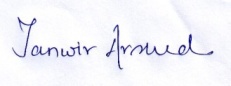 Date    : 08/10/2018                                                                                                (TANWIR ARSHED)Exam.  PassedBoard/UniversityYear of passingSubjectDivision/ Percentage/ GradeSecondaryW.B.B.S.E.2002Eng,Beng,Phy.Sc,L.Sc,His,Geo61%(1st Division)Higher SecondaryW.B.C.H.S.E2004Pol.Sc,Geogr,Hist,Eng,Ben63.2%(1st Division)B.A.(H)North Bengal University2007Political Science55%(2st Division)M.A.North Bengal University2009Political Science65.1%(1st Class 2nd)Ph.D Course Work In Political ScienceNorth Bengal University2012Political ScienceGrade: A65%(1st Division)UGC, SETWBCSCAccredited by UGC201420142014Ph.DNorth Bengal University201720172017